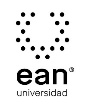 FICHA TÉCNICA DE CONSTRUCCIÓN DEL ÍTEMFICHA TÉCNICA DE CONSTRUCCIÓN DEL ÍTEMNo. Ítem: 2No. Ítem: 2No. Ítem: 2DATOS DEL ÍTEMDATOS DEL ÍTEMDATOS DEL AUTORPrograma académico: MercadeoPrograma académico: MercadeoPrueba: Relaciones CorporativasPrueba: Relaciones CorporativasPrueba: Relaciones CorporativasPrueba: Relaciones CorporativasPrueba: Relaciones CorporativasPrueba: Relaciones CorporativasÍTEM: COMPETENCIA ESPECÍFICA, CONTEXTO, ENUNCIADO Y OPCIONES DE RESPUESTAÍTEM: COMPETENCIA ESPECÍFICA, CONTEXTO, ENUNCIADO Y OPCIONES DE RESPUESTAÍTEM: COMPETENCIA ESPECÍFICA, CONTEXTO, ENUNCIADO Y OPCIONES DE RESPUESTACompetencia específica señalada en el syllabus, que evalúa este ítem:Reconocer los elementos que componen la medición, evaluación y construcción de la imagen Corporativa.Competencia específica señalada en el syllabus, que evalúa este ítem:Reconocer los elementos que componen la medición, evaluación y construcción de la imagen Corporativa.Competencia específica señalada en el syllabus, que evalúa este ítem:Reconocer los elementos que componen la medición, evaluación y construcción de la imagen Corporativa.CONTEXTO - Caso - situación problémica:FoodsCompany* es una compañía con alto reconocimiento a nivel internacional, por su calidad y portafolio de soluciones alimenticias con alto valor nutritivo. Durante el 2013, dentro de su plan estratégico, se propone el objetivo de renovar su imagen corporativa como estrategia de marca, con el ánimo de generar un mayor impacto visual, logrando comunicar una misión de vitalidad y promoción de hábitos saludables en las familias. Para ello, se propone el siguiente slogan: “FoodsCompany* ¡Alimentos Saludables para todos!”*Los nombres y marcas son hipotéticos y de carácter académicoCONTEXTO - Caso - situación problémica:FoodsCompany* es una compañía con alto reconocimiento a nivel internacional, por su calidad y portafolio de soluciones alimenticias con alto valor nutritivo. Durante el 2013, dentro de su plan estratégico, se propone el objetivo de renovar su imagen corporativa como estrategia de marca, con el ánimo de generar un mayor impacto visual, logrando comunicar una misión de vitalidad y promoción de hábitos saludables en las familias. Para ello, se propone el siguiente slogan: “FoodsCompany* ¡Alimentos Saludables para todos!”*Los nombres y marcas son hipotéticos y de carácter académicoCONTEXTO - Caso - situación problémica:FoodsCompany* es una compañía con alto reconocimiento a nivel internacional, por su calidad y portafolio de soluciones alimenticias con alto valor nutritivo. Durante el 2013, dentro de su plan estratégico, se propone el objetivo de renovar su imagen corporativa como estrategia de marca, con el ánimo de generar un mayor impacto visual, logrando comunicar una misión de vitalidad y promoción de hábitos saludables en las familias. Para ello, se propone el siguiente slogan: “FoodsCompany* ¡Alimentos Saludables para todos!”*Los nombres y marcas son hipotéticos y de carácter académicoENUNCIADO:De acuerdo con el contexto, y con los conocimientos adquiridos, ¿considera usted que este mensaje comunica claramente la promesa de valor de la marca FoodsCompany* y cumple con los objetivos estratégicos para el año 2013? ENUNCIADO:De acuerdo con el contexto, y con los conocimientos adquiridos, ¿considera usted que este mensaje comunica claramente la promesa de valor de la marca FoodsCompany* y cumple con los objetivos estratégicos para el año 2013? ENUNCIADO:De acuerdo con el contexto, y con los conocimientos adquiridos, ¿considera usted que este mensaje comunica claramente la promesa de valor de la marca FoodsCompany* y cumple con los objetivos estratégicos para el año 2013? Opciones de respuesta
a. Sí comunica la Identidad corporativa y los objetivos estratégicos, ya que es un mensaje corto, sencillo y claro, tal como aconsejan los expertos respecto a un slogan.b. Efectivamente, es un buen mensaje para los consumidores y las familias, ya que deja muy clara cuál es la identidad corporativa de FoodsCompany*  c. No, comunica, porque el mensaje no se dirige al segmento objetivo, aunque deja en claro la misión de los productos FoodsCompany*  d. No, es un buen mensaje, porque no le habla directamente al consumidor objetivo y aún menos se refiere al tipo de producto de FoodsCompany*  Opciones de respuesta
a. Sí comunica la Identidad corporativa y los objetivos estratégicos, ya que es un mensaje corto, sencillo y claro, tal como aconsejan los expertos respecto a un slogan.b. Efectivamente, es un buen mensaje para los consumidores y las familias, ya que deja muy clara cuál es la identidad corporativa de FoodsCompany*  c. No, comunica, porque el mensaje no se dirige al segmento objetivo, aunque deja en claro la misión de los productos FoodsCompany*  d. No, es un buen mensaje, porque no le habla directamente al consumidor objetivo y aún menos se refiere al tipo de producto de FoodsCompany*  Opciones de respuesta
a. Sí comunica la Identidad corporativa y los objetivos estratégicos, ya que es un mensaje corto, sencillo y claro, tal como aconsejan los expertos respecto a un slogan.b. Efectivamente, es un buen mensaje para los consumidores y las familias, ya que deja muy clara cuál es la identidad corporativa de FoodsCompany*  c. No, comunica, porque el mensaje no se dirige al segmento objetivo, aunque deja en claro la misión de los productos FoodsCompany*  d. No, es un buen mensaje, porque no le habla directamente al consumidor objetivo y aún menos se refiere al tipo de producto de FoodsCompany*  Opciones de respuesta
a. Sí comunica la Identidad corporativa y los objetivos estratégicos, ya que es un mensaje corto, sencillo y claro, tal como aconsejan los expertos respecto a un slogan.b. Efectivamente, es un buen mensaje para los consumidores y las familias, ya que deja muy clara cuál es la identidad corporativa de FoodsCompany*  c. No, comunica, porque el mensaje no se dirige al segmento objetivo, aunque deja en claro la misión de los productos FoodsCompany*  d. No, es un buen mensaje, porque no le habla directamente al consumidor objetivo y aún menos se refiere al tipo de producto de FoodsCompany*  Opciones de respuesta
a. Sí comunica la Identidad corporativa y los objetivos estratégicos, ya que es un mensaje corto, sencillo y claro, tal como aconsejan los expertos respecto a un slogan.b. Efectivamente, es un buen mensaje para los consumidores y las familias, ya que deja muy clara cuál es la identidad corporativa de FoodsCompany*  c. No, comunica, porque el mensaje no se dirige al segmento objetivo, aunque deja en claro la misión de los productos FoodsCompany*  d. No, es un buen mensaje, porque no le habla directamente al consumidor objetivo y aún menos se refiere al tipo de producto de FoodsCompany*  Opciones de respuesta
a. Sí comunica la Identidad corporativa y los objetivos estratégicos, ya que es un mensaje corto, sencillo y claro, tal como aconsejan los expertos respecto a un slogan.b. Efectivamente, es un buen mensaje para los consumidores y las familias, ya que deja muy clara cuál es la identidad corporativa de FoodsCompany*  c. No, comunica, porque el mensaje no se dirige al segmento objetivo, aunque deja en claro la misión de los productos FoodsCompany*  d. No, es un buen mensaje, porque no le habla directamente al consumidor objetivo y aún menos se refiere al tipo de producto de FoodsCompany*  Opciones de respuesta
a. Sí comunica la Identidad corporativa y los objetivos estratégicos, ya que es un mensaje corto, sencillo y claro, tal como aconsejan los expertos respecto a un slogan.b. Efectivamente, es un buen mensaje para los consumidores y las familias, ya que deja muy clara cuál es la identidad corporativa de FoodsCompany*  c. No, comunica, porque el mensaje no se dirige al segmento objetivo, aunque deja en claro la misión de los productos FoodsCompany*  d. No, es un buen mensaje, porque no le habla directamente al consumidor objetivo y aún menos se refiere al tipo de producto de FoodsCompany*  Opciones de respuesta
a. Sí comunica la Identidad corporativa y los objetivos estratégicos, ya que es un mensaje corto, sencillo y claro, tal como aconsejan los expertos respecto a un slogan.b. Efectivamente, es un buen mensaje para los consumidores y las familias, ya que deja muy clara cuál es la identidad corporativa de FoodsCompany*  c. No, comunica, porque el mensaje no se dirige al segmento objetivo, aunque deja en claro la misión de los productos FoodsCompany*  d. No, es un buen mensaje, porque no le habla directamente al consumidor objetivo y aún menos se refiere al tipo de producto de FoodsCompany*  Opciones de respuesta
a. Sí comunica la Identidad corporativa y los objetivos estratégicos, ya que es un mensaje corto, sencillo y claro, tal como aconsejan los expertos respecto a un slogan.b. Efectivamente, es un buen mensaje para los consumidores y las familias, ya que deja muy clara cuál es la identidad corporativa de FoodsCompany*  c. No, comunica, porque el mensaje no se dirige al segmento objetivo, aunque deja en claro la misión de los productos FoodsCompany*  d. No, es un buen mensaje, porque no le habla directamente al consumidor objetivo y aún menos se refiere al tipo de producto de FoodsCompany*  JUSTIFICACIÓN DE OPCIONES DE RESPUESTAJUSTIFICACIÓN DE OPCIONES DE RESPUESTAJUSTIFICACIÓN DE OPCIONES DE RESPUESTAPor qué NO es a: porque si bien es cierto, los mensajes que acompañan las marcas y la imagen corporativa, deben ser cortos, claros y concisos, en el ejemplo de FoodsCompany* , este mensaje no expresa, ni le habla de los beneficios directamente al mercado objetivoPor qué NO es a: porque si bien es cierto, los mensajes que acompañan las marcas y la imagen corporativa, deben ser cortos, claros y concisos, en el ejemplo de FoodsCompany* , este mensaje no expresa, ni le habla de los beneficios directamente al mercado objetivoPor qué NO es a: porque si bien es cierto, los mensajes que acompañan las marcas y la imagen corporativa, deben ser cortos, claros y concisos, en el ejemplo de FoodsCompany* , este mensaje no expresa, ni le habla de los beneficios directamente al mercado objetivoPor qué NO es b: porque no, es un buen mensaje porque, pretende ser muy concreto y específico, pero no involucra emocionalmente a los consumidores de la compañía. Por qué NO es b: porque no, es un buen mensaje porque, pretende ser muy concreto y específico, pero no involucra emocionalmente a los consumidores de la compañía. Por qué NO es b: porque no, es un buen mensaje porque, pretende ser muy concreto y específico, pero no involucra emocionalmente a los consumidores de la compañía. Por qué NO es d: porque el mensaje propuesto en el caso no involucra el consumidor y aún menos el mercado objetivo.Por qué NO es d: porque el mensaje propuesto en el caso no involucra el consumidor y aún menos el mercado objetivo.Por qué NO es d: porque el mensaje propuesto en el caso no involucra el consumidor y aún menos el mercado objetivo.CLAVE Y JUSTIFICACIÓN.La clave es c porque el mensaje propuesto, aunque no se dirige al segmento objetivo, al utilizar el término “saludable” deja entrever cual es la identidad corporativa, sin embargo no es el ideal porque no involucra al mercado objetivo, al mencionar la palabra “para todos”, se refiere a todos sin tener en cuenta si el consumidor que lee dicho mensaje tiene interés por este tipo de productos.CLAVE Y JUSTIFICACIÓN.La clave es c porque el mensaje propuesto, aunque no se dirige al segmento objetivo, al utilizar el término “saludable” deja entrever cual es la identidad corporativa, sin embargo no es el ideal porque no involucra al mercado objetivo, al mencionar la palabra “para todos”, se refiere a todos sin tener en cuenta si el consumidor que lee dicho mensaje tiene interés por este tipo de productos.CLAVE Y JUSTIFICACIÓN.La clave es c porque el mensaje propuesto, aunque no se dirige al segmento objetivo, al utilizar el término “saludable” deja entrever cual es la identidad corporativa, sin embargo no es el ideal porque no involucra al mercado objetivo, al mencionar la palabra “para todos”, se refiere a todos sin tener en cuenta si el consumidor que lee dicho mensaje tiene interés por este tipo de productos.ESPECIFICACIONES DE DISEÑO: DIBUJOS, ECUACIONES Y / O GRÁFICOS:ESPECIFICACIONES DE DISEÑO: DIBUJOS, ECUACIONES Y / O GRÁFICOS:ESPECIFICACIONES DE DISEÑO: DIBUJOS, ECUACIONES Y / O GRÁFICOS:FICHA TÉCNICA DE CONSTRUCCIÓN DEL ÍTEMFICHA TÉCNICA DE CONSTRUCCIÓN DEL ÍTEMNo. Ítem: 3No. Ítem: 3No. Ítem: 3DATOS DEL ÍTEMDATOS DEL ÍTEMDATOS DEL AUTORPrograma académico: MercadeoPrograma académico: MercadeoPrueba: Relaciones CorporativasPrueba: Relaciones CorporativasPrueba: Relaciones CorporativasPrueba: Relaciones CorporativasPrueba: Relaciones CorporativasPrueba: Relaciones CorporativasÍTEM: COMPETENCIA ESPECÍFICA, CONTEXTO, ENUNCIADO Y OPCIONES DE RESPUESTAÍTEM: COMPETENCIA ESPECÍFICA, CONTEXTO, ENUNCIADO Y OPCIONES DE RESPUESTAÍTEM: COMPETENCIA ESPECÍFICA, CONTEXTO, ENUNCIADO Y OPCIONES DE RESPUESTACompetencia específica señalada en el syllabus, que evalúa este ítem:Identifica las necesidades y requerimientos del consumidor.Competencia específica señalada en el syllabus, que evalúa este ítem:Identifica las necesidades y requerimientos del consumidor.Competencia específica señalada en el syllabus, que evalúa este ítem:Identifica las necesidades y requerimientos del consumidor.CONTEXTO - Caso - situación problémica:McDowells RW* desea ser reconocida en el mercado como una empresa socialmente responsable, pues considera que esto le permite crear una mejor imagen e identidad de marca y, desde luego, un mejor ambiente de trabajo. Por ello, el departamento de Mercadeo busca atender a dos objetivos: 1.	Satisfacción emocional por percepción social de la marca2.	Incremento de los resultados empresariales debidos a la mejor imagen de la marca. *Los nombres y marcas son hipotéticos y de carácter académicoCONTEXTO - Caso - situación problémica:McDowells RW* desea ser reconocida en el mercado como una empresa socialmente responsable, pues considera que esto le permite crear una mejor imagen e identidad de marca y, desde luego, un mejor ambiente de trabajo. Por ello, el departamento de Mercadeo busca atender a dos objetivos: 1.	Satisfacción emocional por percepción social de la marca2.	Incremento de los resultados empresariales debidos a la mejor imagen de la marca. *Los nombres y marcas son hipotéticos y de carácter académicoCONTEXTO - Caso - situación problémica:McDowells RW* desea ser reconocida en el mercado como una empresa socialmente responsable, pues considera que esto le permite crear una mejor imagen e identidad de marca y, desde luego, un mejor ambiente de trabajo. Por ello, el departamento de Mercadeo busca atender a dos objetivos: 1.	Satisfacción emocional por percepción social de la marca2.	Incremento de los resultados empresariales debidos a la mejor imagen de la marca. *Los nombres y marcas son hipotéticos y de carácter académicoENUNCIADO:¿Cuál considera usted que será la mayor dificultad para lograr convencer al Gerente de Mercadeo, de que asigne el presupuesto para que el departamento de Relaciones Corporativas cuente con los recursos para realizar dicho proyecto?ENUNCIADO:¿Cuál considera usted que será la mayor dificultad para lograr convencer al Gerente de Mercadeo, de que asigne el presupuesto para que el departamento de Relaciones Corporativas cuente con los recursos para realizar dicho proyecto?ENUNCIADO:¿Cuál considera usted que será la mayor dificultad para lograr convencer al Gerente de Mercadeo, de que asigne el presupuesto para que el departamento de Relaciones Corporativas cuente con los recursos para realizar dicho proyecto?Opciones de respuesta
a. La alta inversión en medios que se debe hacer durante el lanzamiento de la nueva imagen, inversión que posiblemente no esté presupuestadab. Lo dispendioso de los trámites que deben hacerse ante entidades oficiales que certifiquen que los procesos productivos de McDowells RW* son ambiental y socialmente responsablesc. La dificultad para la medición del impacto de la nueva imagen, ya que no existe un único indicador relacionado con la medición de los beneficios sociales y medioambientales de las empresas.  d. Lo complicado que puede llegar a ser la elección de la población de interés que se verá beneficiada con los programas de capacitación.Opciones de respuesta
a. La alta inversión en medios que se debe hacer durante el lanzamiento de la nueva imagen, inversión que posiblemente no esté presupuestadab. Lo dispendioso de los trámites que deben hacerse ante entidades oficiales que certifiquen que los procesos productivos de McDowells RW* son ambiental y socialmente responsablesc. La dificultad para la medición del impacto de la nueva imagen, ya que no existe un único indicador relacionado con la medición de los beneficios sociales y medioambientales de las empresas.  d. Lo complicado que puede llegar a ser la elección de la población de interés que se verá beneficiada con los programas de capacitación.Opciones de respuesta
a. La alta inversión en medios que se debe hacer durante el lanzamiento de la nueva imagen, inversión que posiblemente no esté presupuestadab. Lo dispendioso de los trámites que deben hacerse ante entidades oficiales que certifiquen que los procesos productivos de McDowells RW* son ambiental y socialmente responsablesc. La dificultad para la medición del impacto de la nueva imagen, ya que no existe un único indicador relacionado con la medición de los beneficios sociales y medioambientales de las empresas.  d. Lo complicado que puede llegar a ser la elección de la población de interés que se verá beneficiada con los programas de capacitación.Opciones de respuesta
a. La alta inversión en medios que se debe hacer durante el lanzamiento de la nueva imagen, inversión que posiblemente no esté presupuestadab. Lo dispendioso de los trámites que deben hacerse ante entidades oficiales que certifiquen que los procesos productivos de McDowells RW* son ambiental y socialmente responsablesc. La dificultad para la medición del impacto de la nueva imagen, ya que no existe un único indicador relacionado con la medición de los beneficios sociales y medioambientales de las empresas.  d. Lo complicado que puede llegar a ser la elección de la población de interés que se verá beneficiada con los programas de capacitación.Opciones de respuesta
a. La alta inversión en medios que se debe hacer durante el lanzamiento de la nueva imagen, inversión que posiblemente no esté presupuestadab. Lo dispendioso de los trámites que deben hacerse ante entidades oficiales que certifiquen que los procesos productivos de McDowells RW* son ambiental y socialmente responsablesc. La dificultad para la medición del impacto de la nueva imagen, ya que no existe un único indicador relacionado con la medición de los beneficios sociales y medioambientales de las empresas.  d. Lo complicado que puede llegar a ser la elección de la población de interés que se verá beneficiada con los programas de capacitación.Opciones de respuesta
a. La alta inversión en medios que se debe hacer durante el lanzamiento de la nueva imagen, inversión que posiblemente no esté presupuestadab. Lo dispendioso de los trámites que deben hacerse ante entidades oficiales que certifiquen que los procesos productivos de McDowells RW* son ambiental y socialmente responsablesc. La dificultad para la medición del impacto de la nueva imagen, ya que no existe un único indicador relacionado con la medición de los beneficios sociales y medioambientales de las empresas.  d. Lo complicado que puede llegar a ser la elección de la población de interés que se verá beneficiada con los programas de capacitación.Opciones de respuesta
a. La alta inversión en medios que se debe hacer durante el lanzamiento de la nueva imagen, inversión que posiblemente no esté presupuestadab. Lo dispendioso de los trámites que deben hacerse ante entidades oficiales que certifiquen que los procesos productivos de McDowells RW* son ambiental y socialmente responsablesc. La dificultad para la medición del impacto de la nueva imagen, ya que no existe un único indicador relacionado con la medición de los beneficios sociales y medioambientales de las empresas.  d. Lo complicado que puede llegar a ser la elección de la población de interés que se verá beneficiada con los programas de capacitación.Opciones de respuesta
a. La alta inversión en medios que se debe hacer durante el lanzamiento de la nueva imagen, inversión que posiblemente no esté presupuestadab. Lo dispendioso de los trámites que deben hacerse ante entidades oficiales que certifiquen que los procesos productivos de McDowells RW* son ambiental y socialmente responsablesc. La dificultad para la medición del impacto de la nueva imagen, ya que no existe un único indicador relacionado con la medición de los beneficios sociales y medioambientales de las empresas.  d. Lo complicado que puede llegar a ser la elección de la población de interés que se verá beneficiada con los programas de capacitación.Opciones de respuesta
a. La alta inversión en medios que se debe hacer durante el lanzamiento de la nueva imagen, inversión que posiblemente no esté presupuestadab. Lo dispendioso de los trámites que deben hacerse ante entidades oficiales que certifiquen que los procesos productivos de McDowells RW* son ambiental y socialmente responsablesc. La dificultad para la medición del impacto de la nueva imagen, ya que no existe un único indicador relacionado con la medición de los beneficios sociales y medioambientales de las empresas.  d. Lo complicado que puede llegar a ser la elección de la población de interés que se verá beneficiada con los programas de capacitación.JUSTIFICACIÓN DE OPCIONES DE RESPUESTAJUSTIFICACIÓN DE OPCIONES DE RESPUESTAJUSTIFICACIÓN DE OPCIONES DE RESPUESTAPor qué NO es a: porque por lo general en las compañías la inversión en medios y cambio de imagen son de un alto monto; sin embargo, para el caso citado de la compañía McDowells RW*, en ningún momento citamos que sea un asunto presupuestal.Por qué NO es a: porque por lo general en las compañías la inversión en medios y cambio de imagen son de un alto monto; sin embargo, para el caso citado de la compañía McDowells RW*, en ningún momento citamos que sea un asunto presupuestal.Por qué NO es a: porque por lo general en las compañías la inversión en medios y cambio de imagen son de un alto monto; sin embargo, para el caso citado de la compañía McDowells RW*, en ningún momento citamos que sea un asunto presupuestal.Por qué NO es b: porque dichos trámites pueden ser dispendiosos, sin embargo, en el caso formulado, se hace la salvedad que para McDowell RW*, es un deseo ser reconocida en el mercado como una empresa socialmente responsable, lo que implica el desarrollo de todos los trámites pertinentes.Por qué NO es b: porque dichos trámites pueden ser dispendiosos, sin embargo, en el caso formulado, se hace la salvedad que para McDowell RW*, es un deseo ser reconocida en el mercado como una empresa socialmente responsable, lo que implica el desarrollo de todos los trámites pertinentes.Por qué NO es b: porque dichos trámites pueden ser dispendiosos, sin embargo, en el caso formulado, se hace la salvedad que para McDowell RW*, es un deseo ser reconocida en el mercado como una empresa socialmente responsable, lo que implica el desarrollo de todos los trámites pertinentes.Por qué NO es d: porque la elección de la población para la ejecución de los programas de Responsabilidad Social, no es una tarea difícil, por lo general los beneficiados son los mismos consumidores, pero con menor poder adquisitivo. Por qué NO es d: porque la elección de la población para la ejecución de los programas de Responsabilidad Social, no es una tarea difícil, por lo general los beneficiados son los mismos consumidores, pero con menor poder adquisitivo. Por qué NO es d: porque la elección de la población para la ejecución de los programas de Responsabilidad Social, no es una tarea difícil, por lo general los beneficiados son los mismos consumidores, pero con menor poder adquisitivo. CLAVE Y JUSTIFICACIÓN.La clave es c porque por lo general la cuantificación del impacto social que pueda tener una marca, no es fácilmente medible, debido a que los beneficios que se obtienen de la implementación de un programa de Responsabilidad Social Empresarial  no son medidos en ventas anuales lo que requiere una investigación constante para el monitoreo de los datos y la información de mercado.CLAVE Y JUSTIFICACIÓN.La clave es c porque por lo general la cuantificación del impacto social que pueda tener una marca, no es fácilmente medible, debido a que los beneficios que se obtienen de la implementación de un programa de Responsabilidad Social Empresarial  no son medidos en ventas anuales lo que requiere una investigación constante para el monitoreo de los datos y la información de mercado.CLAVE Y JUSTIFICACIÓN.La clave es c porque por lo general la cuantificación del impacto social que pueda tener una marca, no es fácilmente medible, debido a que los beneficios que se obtienen de la implementación de un programa de Responsabilidad Social Empresarial  no son medidos en ventas anuales lo que requiere una investigación constante para el monitoreo de los datos y la información de mercado.ESPECIFICACIONES DE DISEÑO: DIBUJOS, ECUACIONES Y / O GRÁFICOS:ESPECIFICACIONES DE DISEÑO: DIBUJOS, ECUACIONES Y / O GRÁFICOS:ESPECIFICACIONES DE DISEÑO: DIBUJOS, ECUACIONES Y / O GRÁFICOS:FICHA TÉCNICA DE CONSTRUCCIÓN DEL ÍTEMFICHA TÉCNICA DE CONSTRUCCIÓN DEL ÍTEMNo. Ítem: 4No. Ítem: 4No. Ítem: 4DATOS DEL ÍTEMDATOS DEL ÍTEMDATOS DEL AUTORPrograma académico: MercadeoPrograma académico: MercadeoPrueba: Relaciones CorporativasPrueba: Relaciones CorporativasPrueba: Relaciones CorporativasPrueba: Relaciones CorporativasPrueba: Relaciones CorporativasPrueba: Relaciones CorporativasÍTEM: COMPETENCIA ESPECÍFICA, CONTEXTO, ENUNCIADO Y OPCIONES DE RESPUESTAÍTEM: COMPETENCIA ESPECÍFICA, CONTEXTO, ENUNCIADO Y OPCIONES DE RESPUESTAÍTEM: COMPETENCIA ESPECÍFICA, CONTEXTO, ENUNCIADO Y OPCIONES DE RESPUESTACompetencia específica señalada en el syllabus, que evalúa este ítem:Reconocer los elementos que componen la medición, evaluación y construcción de la imagen Corporativa.Competencia específica señalada en el syllabus, que evalúa este ítem:Reconocer los elementos que componen la medición, evaluación y construcción de la imagen Corporativa.Competencia específica señalada en el syllabus, que evalúa este ítem:Reconocer los elementos que componen la medición, evaluación y construcción de la imagen Corporativa.CONTEXTO - Caso - situación problémica:Una empresa internacional del sector de la tecnología, con una extensa gama de marcas, piensa que la responsabilidad social, asociada a su identidad corporativa, está relacionada con la creación de valor para todos los clientes. Por ello, la Gerencia de Mercadeo establece que todo programa de Responsabilidad Social debe cumplir con una serie de criterios de tipo humanitario.CONTEXTO - Caso - situación problémica:Una empresa internacional del sector de la tecnología, con una extensa gama de marcas, piensa que la responsabilidad social, asociada a su identidad corporativa, está relacionada con la creación de valor para todos los clientes. Por ello, la Gerencia de Mercadeo establece que todo programa de Responsabilidad Social debe cumplir con una serie de criterios de tipo humanitario.CONTEXTO - Caso - situación problémica:Una empresa internacional del sector de la tecnología, con una extensa gama de marcas, piensa que la responsabilidad social, asociada a su identidad corporativa, está relacionada con la creación de valor para todos los clientes. Por ello, la Gerencia de Mercadeo establece que todo programa de Responsabilidad Social debe cumplir con una serie de criterios de tipo humanitario.ENUNCIADO:Teniendo en cuenta la situación anterior, podría decirse que usted:ENUNCIADO:Teniendo en cuenta la situación anterior, podría decirse que usted:ENUNCIADO:Teniendo en cuenta la situación anterior, podría decirse que usted:Opciones de respuesta
a. Se encuentra en desacuerdo, pues como estrategia de identidad corporativa, los programas de responsabilidad social deben estar orientados a beneficiar a los más necesitados b. Está de acuerdo porque la identidad de marca se construye con el objetivo de incrementar la rotación en los diferentes canales de venta y mercado en generalc. No está de acuerdo, porque quienes deciden construir la identidad corporativa desde la gestión social y ambiental, deben además de ser competitivos generar alto impacto en las regiones donde producen o comercializan, de este modo se alcanzará una percepción de marca más positiva y altamente confiable.d. Está completamente de acuerdo, pues toda identidad de marca desde el enfoque social, debe orientarse en beneficios para la sociedad y al medioambiente, pero al mismo tiempo se debe trabajar para hacer que la empresa sea más competitiva a largo plazo.Opciones de respuesta
a. Se encuentra en desacuerdo, pues como estrategia de identidad corporativa, los programas de responsabilidad social deben estar orientados a beneficiar a los más necesitados b. Está de acuerdo porque la identidad de marca se construye con el objetivo de incrementar la rotación en los diferentes canales de venta y mercado en generalc. No está de acuerdo, porque quienes deciden construir la identidad corporativa desde la gestión social y ambiental, deben además de ser competitivos generar alto impacto en las regiones donde producen o comercializan, de este modo se alcanzará una percepción de marca más positiva y altamente confiable.d. Está completamente de acuerdo, pues toda identidad de marca desde el enfoque social, debe orientarse en beneficios para la sociedad y al medioambiente, pero al mismo tiempo se debe trabajar para hacer que la empresa sea más competitiva a largo plazo.Opciones de respuesta
a. Se encuentra en desacuerdo, pues como estrategia de identidad corporativa, los programas de responsabilidad social deben estar orientados a beneficiar a los más necesitados b. Está de acuerdo porque la identidad de marca se construye con el objetivo de incrementar la rotación en los diferentes canales de venta y mercado en generalc. No está de acuerdo, porque quienes deciden construir la identidad corporativa desde la gestión social y ambiental, deben además de ser competitivos generar alto impacto en las regiones donde producen o comercializan, de este modo se alcanzará una percepción de marca más positiva y altamente confiable.d. Está completamente de acuerdo, pues toda identidad de marca desde el enfoque social, debe orientarse en beneficios para la sociedad y al medioambiente, pero al mismo tiempo se debe trabajar para hacer que la empresa sea más competitiva a largo plazo.Opciones de respuesta
a. Se encuentra en desacuerdo, pues como estrategia de identidad corporativa, los programas de responsabilidad social deben estar orientados a beneficiar a los más necesitados b. Está de acuerdo porque la identidad de marca se construye con el objetivo de incrementar la rotación en los diferentes canales de venta y mercado en generalc. No está de acuerdo, porque quienes deciden construir la identidad corporativa desde la gestión social y ambiental, deben además de ser competitivos generar alto impacto en las regiones donde producen o comercializan, de este modo se alcanzará una percepción de marca más positiva y altamente confiable.d. Está completamente de acuerdo, pues toda identidad de marca desde el enfoque social, debe orientarse en beneficios para la sociedad y al medioambiente, pero al mismo tiempo se debe trabajar para hacer que la empresa sea más competitiva a largo plazo.Opciones de respuesta
a. Se encuentra en desacuerdo, pues como estrategia de identidad corporativa, los programas de responsabilidad social deben estar orientados a beneficiar a los más necesitados b. Está de acuerdo porque la identidad de marca se construye con el objetivo de incrementar la rotación en los diferentes canales de venta y mercado en generalc. No está de acuerdo, porque quienes deciden construir la identidad corporativa desde la gestión social y ambiental, deben además de ser competitivos generar alto impacto en las regiones donde producen o comercializan, de este modo se alcanzará una percepción de marca más positiva y altamente confiable.d. Está completamente de acuerdo, pues toda identidad de marca desde el enfoque social, debe orientarse en beneficios para la sociedad y al medioambiente, pero al mismo tiempo se debe trabajar para hacer que la empresa sea más competitiva a largo plazo.Opciones de respuesta
a. Se encuentra en desacuerdo, pues como estrategia de identidad corporativa, los programas de responsabilidad social deben estar orientados a beneficiar a los más necesitados b. Está de acuerdo porque la identidad de marca se construye con el objetivo de incrementar la rotación en los diferentes canales de venta y mercado en generalc. No está de acuerdo, porque quienes deciden construir la identidad corporativa desde la gestión social y ambiental, deben además de ser competitivos generar alto impacto en las regiones donde producen o comercializan, de este modo se alcanzará una percepción de marca más positiva y altamente confiable.d. Está completamente de acuerdo, pues toda identidad de marca desde el enfoque social, debe orientarse en beneficios para la sociedad y al medioambiente, pero al mismo tiempo se debe trabajar para hacer que la empresa sea más competitiva a largo plazo.Opciones de respuesta
a. Se encuentra en desacuerdo, pues como estrategia de identidad corporativa, los programas de responsabilidad social deben estar orientados a beneficiar a los más necesitados b. Está de acuerdo porque la identidad de marca se construye con el objetivo de incrementar la rotación en los diferentes canales de venta y mercado en generalc. No está de acuerdo, porque quienes deciden construir la identidad corporativa desde la gestión social y ambiental, deben además de ser competitivos generar alto impacto en las regiones donde producen o comercializan, de este modo se alcanzará una percepción de marca más positiva y altamente confiable.d. Está completamente de acuerdo, pues toda identidad de marca desde el enfoque social, debe orientarse en beneficios para la sociedad y al medioambiente, pero al mismo tiempo se debe trabajar para hacer que la empresa sea más competitiva a largo plazo.Opciones de respuesta
a. Se encuentra en desacuerdo, pues como estrategia de identidad corporativa, los programas de responsabilidad social deben estar orientados a beneficiar a los más necesitados b. Está de acuerdo porque la identidad de marca se construye con el objetivo de incrementar la rotación en los diferentes canales de venta y mercado en generalc. No está de acuerdo, porque quienes deciden construir la identidad corporativa desde la gestión social y ambiental, deben además de ser competitivos generar alto impacto en las regiones donde producen o comercializan, de este modo se alcanzará una percepción de marca más positiva y altamente confiable.d. Está completamente de acuerdo, pues toda identidad de marca desde el enfoque social, debe orientarse en beneficios para la sociedad y al medioambiente, pero al mismo tiempo se debe trabajar para hacer que la empresa sea más competitiva a largo plazo.Opciones de respuesta
a. Se encuentra en desacuerdo, pues como estrategia de identidad corporativa, los programas de responsabilidad social deben estar orientados a beneficiar a los más necesitados b. Está de acuerdo porque la identidad de marca se construye con el objetivo de incrementar la rotación en los diferentes canales de venta y mercado en generalc. No está de acuerdo, porque quienes deciden construir la identidad corporativa desde la gestión social y ambiental, deben además de ser competitivos generar alto impacto en las regiones donde producen o comercializan, de este modo se alcanzará una percepción de marca más positiva y altamente confiable.d. Está completamente de acuerdo, pues toda identidad de marca desde el enfoque social, debe orientarse en beneficios para la sociedad y al medioambiente, pero al mismo tiempo se debe trabajar para hacer que la empresa sea más competitiva a largo plazo.JUSTIFICACIÓN DE OPCIONES DE RESPUESTAJUSTIFICACIÓN DE OPCIONES DE RESPUESTAJUSTIFICACIÓN DE OPCIONES DE RESPUESTAPor qué NO es a: porque la gestión de marcas desde perspectiva de enfoque de responsabilidad social y ambiental, no es un programa de carácter filantrópico Por qué NO es a: porque la gestión de marcas desde perspectiva de enfoque de responsabilidad social y ambiental, no es un programa de carácter filantrópico Por qué NO es a: porque la gestión de marcas desde perspectiva de enfoque de responsabilidad social y ambiental, no es un programa de carácter filantrópico Por qué NO es b: porque la gestión comercial y de canales de distribución es de manejo directo de la Fuerza de Ventas e indirectamente del área de comunicacionesPor qué NO es b: porque la gestión comercial y de canales de distribución es de manejo directo de la Fuerza de Ventas e indirectamente del área de comunicacionesPor qué NO es b: porque la gestión comercial y de canales de distribución es de manejo directo de la Fuerza de Ventas e indirectamente del área de comunicacionesPor qué NO es c: porque la estrategia de Responsabilidad social, contribuye a mejorar el posicionamiento de la marca, sin embargo no es el único indicador en la medición de la marca y la gestión de mediosPor qué NO es c: porque la estrategia de Responsabilidad social, contribuye a mejorar el posicionamiento de la marca, sin embargo no es el único indicador en la medición de la marca y la gestión de mediosPor qué NO es c: porque la estrategia de Responsabilidad social, contribuye a mejorar el posicionamiento de la marca, sin embargo no es el único indicador en la medición de la marca y la gestión de mediosCLAVE Y JUSTIFICACIÓN.La clave es d porque las empresas pueden contribuir al progreso de la sociedad y todos los sectores pueden colaborar en la mejora y el florecimiento de los negocios, lo que implica seriamente un compromiso social de la mano de la competitividad.CLAVE Y JUSTIFICACIÓN.La clave es d porque las empresas pueden contribuir al progreso de la sociedad y todos los sectores pueden colaborar en la mejora y el florecimiento de los negocios, lo que implica seriamente un compromiso social de la mano de la competitividad.CLAVE Y JUSTIFICACIÓN.La clave es d porque las empresas pueden contribuir al progreso de la sociedad y todos los sectores pueden colaborar en la mejora y el florecimiento de los negocios, lo que implica seriamente un compromiso social de la mano de la competitividad.ESPECIFICACIONES DE DISEÑO: DIBUJOS, ECUACIONES Y / O GRÁFICOS:ESPECIFICACIONES DE DISEÑO: DIBUJOS, ECUACIONES Y / O GRÁFICOS:ESPECIFICACIONES DE DISEÑO: DIBUJOS, ECUACIONES Y / O GRÁFICOS:FICHA TÉCNICA DE CONSTRUCCIÓN DEL ÍTEMFICHA TÉCNICA DE CONSTRUCCIÓN DEL ÍTEMNo. Ítem: 5No. Ítem: 5No. Ítem: 5DATOS DEL ÍTEMDATOS DEL ÍTEMDATOS DEL AUTORPrograma académico: MercadeoPrograma académico: MercadeoPrueba: Relaciones CorporativasPrueba: Relaciones CorporativasPrueba: Relaciones CorporativasPrueba: Relaciones CorporativasPrueba: Relaciones CorporativasPrueba: Relaciones CorporativasÍTEM: COMPETENCIA ESPECÍFICA, CONTEXTO, ENUNCIADO Y OPCIONES DE RESPUESTAÍTEM: COMPETENCIA ESPECÍFICA, CONTEXTO, ENUNCIADO Y OPCIONES DE RESPUESTAÍTEM: COMPETENCIA ESPECÍFICA, CONTEXTO, ENUNCIADO Y OPCIONES DE RESPUESTACompetencia específica señalada en el syllabus, que evalúa este ítem:Lidera y coordina con las demás áreas de la empresa, el desarrollo de nuevos productos y los cambios a introducir en los ya existentes, para atender las oportunidades del mercado.Competencia específica señalada en el syllabus, que evalúa este ítem:Lidera y coordina con las demás áreas de la empresa, el desarrollo de nuevos productos y los cambios a introducir en los ya existentes, para atender las oportunidades del mercado.Competencia específica señalada en el syllabus, que evalúa este ítem:Lidera y coordina con las demás áreas de la empresa, el desarrollo de nuevos productos y los cambios a introducir en los ya existentes, para atender las oportunidades del mercado.CONTEXTO - Caso - situación problémica:Al director de Relaciones Corporativas de SCI SALUD*, empresa social del Estado, le encargan la misión de orientar el plan de comunicación interno y externo, con los usuarios actuales y potenciales, enfatizando en la promoción de hábitos saludables, prevención en el consumo de cigarrillo y, desde luego, la comunicación de actividades, investigaciones y nuevos servicios de salud.*Los nombres y marcas son hipotéticos y de carácter académicoCONTEXTO - Caso - situación problémica:Al director de Relaciones Corporativas de SCI SALUD*, empresa social del Estado, le encargan la misión de orientar el plan de comunicación interno y externo, con los usuarios actuales y potenciales, enfatizando en la promoción de hábitos saludables, prevención en el consumo de cigarrillo y, desde luego, la comunicación de actividades, investigaciones y nuevos servicios de salud.*Los nombres y marcas son hipotéticos y de carácter académicoCONTEXTO - Caso - situación problémica:Al director de Relaciones Corporativas de SCI SALUD*, empresa social del Estado, le encargan la misión de orientar el plan de comunicación interno y externo, con los usuarios actuales y potenciales, enfatizando en la promoción de hábitos saludables, prevención en el consumo de cigarrillo y, desde luego, la comunicación de actividades, investigaciones y nuevos servicios de salud.*Los nombres y marcas son hipotéticos y de carácter académicoENUNCIADO:En línea con lo anterior, desde su perspectiva, ¿cuáles serían los medios de comunicación más indicados para alcanzar los objetivos de tan importante misión?ENUNCIADO:En línea con lo anterior, desde su perspectiva, ¿cuáles serían los medios de comunicación más indicados para alcanzar los objetivos de tan importante misión?ENUNCIADO:En línea con lo anterior, desde su perspectiva, ¿cuáles serían los medios de comunicación más indicados para alcanzar los objetivos de tan importante misión?Opciones de respuesta
a. Campaña de capacitación a los profesionales del Servicio al Cliente, especialmente en el área de atención al ciudadano, garantizando así, que se logre transmitir la información del portafolio de servicios de la Entidad a los clientes actuales y potenciales  b. Campañas y jornadas institucionales que faciliten el contacto directo con el ciudadano y de este modo lograr informar al público objetivo sobre la prestación de servicios de salud, los beneficios y los diferentes programas de atención para el bienestar de los pacientes c. Uso de diferentes fuentes de información como medios masivos (comunicados de prensa, boletines, plegables y web) con información educativa y videos entre otros.d. Carteleras informativas en los diferentes puntos de atención a los usuarios principalmente en lugares de alto tráficos de pacientes.Opciones de respuesta
a. Campaña de capacitación a los profesionales del Servicio al Cliente, especialmente en el área de atención al ciudadano, garantizando así, que se logre transmitir la información del portafolio de servicios de la Entidad a los clientes actuales y potenciales  b. Campañas y jornadas institucionales que faciliten el contacto directo con el ciudadano y de este modo lograr informar al público objetivo sobre la prestación de servicios de salud, los beneficios y los diferentes programas de atención para el bienestar de los pacientes c. Uso de diferentes fuentes de información como medios masivos (comunicados de prensa, boletines, plegables y web) con información educativa y videos entre otros.d. Carteleras informativas en los diferentes puntos de atención a los usuarios principalmente en lugares de alto tráficos de pacientes.Opciones de respuesta
a. Campaña de capacitación a los profesionales del Servicio al Cliente, especialmente en el área de atención al ciudadano, garantizando así, que se logre transmitir la información del portafolio de servicios de la Entidad a los clientes actuales y potenciales  b. Campañas y jornadas institucionales que faciliten el contacto directo con el ciudadano y de este modo lograr informar al público objetivo sobre la prestación de servicios de salud, los beneficios y los diferentes programas de atención para el bienestar de los pacientes c. Uso de diferentes fuentes de información como medios masivos (comunicados de prensa, boletines, plegables y web) con información educativa y videos entre otros.d. Carteleras informativas en los diferentes puntos de atención a los usuarios principalmente en lugares de alto tráficos de pacientes.Opciones de respuesta
a. Campaña de capacitación a los profesionales del Servicio al Cliente, especialmente en el área de atención al ciudadano, garantizando así, que se logre transmitir la información del portafolio de servicios de la Entidad a los clientes actuales y potenciales  b. Campañas y jornadas institucionales que faciliten el contacto directo con el ciudadano y de este modo lograr informar al público objetivo sobre la prestación de servicios de salud, los beneficios y los diferentes programas de atención para el bienestar de los pacientes c. Uso de diferentes fuentes de información como medios masivos (comunicados de prensa, boletines, plegables y web) con información educativa y videos entre otros.d. Carteleras informativas en los diferentes puntos de atención a los usuarios principalmente en lugares de alto tráficos de pacientes.Opciones de respuesta
a. Campaña de capacitación a los profesionales del Servicio al Cliente, especialmente en el área de atención al ciudadano, garantizando así, que se logre transmitir la información del portafolio de servicios de la Entidad a los clientes actuales y potenciales  b. Campañas y jornadas institucionales que faciliten el contacto directo con el ciudadano y de este modo lograr informar al público objetivo sobre la prestación de servicios de salud, los beneficios y los diferentes programas de atención para el bienestar de los pacientes c. Uso de diferentes fuentes de información como medios masivos (comunicados de prensa, boletines, plegables y web) con información educativa y videos entre otros.d. Carteleras informativas en los diferentes puntos de atención a los usuarios principalmente en lugares de alto tráficos de pacientes.Opciones de respuesta
a. Campaña de capacitación a los profesionales del Servicio al Cliente, especialmente en el área de atención al ciudadano, garantizando así, que se logre transmitir la información del portafolio de servicios de la Entidad a los clientes actuales y potenciales  b. Campañas y jornadas institucionales que faciliten el contacto directo con el ciudadano y de este modo lograr informar al público objetivo sobre la prestación de servicios de salud, los beneficios y los diferentes programas de atención para el bienestar de los pacientes c. Uso de diferentes fuentes de información como medios masivos (comunicados de prensa, boletines, plegables y web) con información educativa y videos entre otros.d. Carteleras informativas en los diferentes puntos de atención a los usuarios principalmente en lugares de alto tráficos de pacientes.Opciones de respuesta
a. Campaña de capacitación a los profesionales del Servicio al Cliente, especialmente en el área de atención al ciudadano, garantizando así, que se logre transmitir la información del portafolio de servicios de la Entidad a los clientes actuales y potenciales  b. Campañas y jornadas institucionales que faciliten el contacto directo con el ciudadano y de este modo lograr informar al público objetivo sobre la prestación de servicios de salud, los beneficios y los diferentes programas de atención para el bienestar de los pacientes c. Uso de diferentes fuentes de información como medios masivos (comunicados de prensa, boletines, plegables y web) con información educativa y videos entre otros.d. Carteleras informativas en los diferentes puntos de atención a los usuarios principalmente en lugares de alto tráficos de pacientes.Opciones de respuesta
a. Campaña de capacitación a los profesionales del Servicio al Cliente, especialmente en el área de atención al ciudadano, garantizando así, que se logre transmitir la información del portafolio de servicios de la Entidad a los clientes actuales y potenciales  b. Campañas y jornadas institucionales que faciliten el contacto directo con el ciudadano y de este modo lograr informar al público objetivo sobre la prestación de servicios de salud, los beneficios y los diferentes programas de atención para el bienestar de los pacientes c. Uso de diferentes fuentes de información como medios masivos (comunicados de prensa, boletines, plegables y web) con información educativa y videos entre otros.d. Carteleras informativas en los diferentes puntos de atención a los usuarios principalmente en lugares de alto tráficos de pacientes.Opciones de respuesta
a. Campaña de capacitación a los profesionales del Servicio al Cliente, especialmente en el área de atención al ciudadano, garantizando así, que se logre transmitir la información del portafolio de servicios de la Entidad a los clientes actuales y potenciales  b. Campañas y jornadas institucionales que faciliten el contacto directo con el ciudadano y de este modo lograr informar al público objetivo sobre la prestación de servicios de salud, los beneficios y los diferentes programas de atención para el bienestar de los pacientes c. Uso de diferentes fuentes de información como medios masivos (comunicados de prensa, boletines, plegables y web) con información educativa y videos entre otros.d. Carteleras informativas en los diferentes puntos de atención a los usuarios principalmente en lugares de alto tráficos de pacientes.JUSTIFICACIÓN DE OPCIONES DE RESPUESTAJUSTIFICACIÓN DE OPCIONES DE RESPUESTAJUSTIFICACIÓN DE OPCIONES DE RESPUESTAPor qué NO es a: porque la capacitación al personal es una herramienta que complementa el quehacer informativo de un plan de medios, pero al implementar únicamente esta herramienta no se responde a todas las necesidades de comunicación que tiene una Entidad.Por qué NO es a: porque la capacitación al personal es una herramienta que complementa el quehacer informativo de un plan de medios, pero al implementar únicamente esta herramienta no se responde a todas las necesidades de comunicación que tiene una Entidad.Por qué NO es a: porque la capacitación al personal es una herramienta que complementa el quehacer informativo de un plan de medios, pero al implementar únicamente esta herramienta no se responde a todas las necesidades de comunicación que tiene una Entidad.Por qué NO es b: porque las campañas y jornadas informativas también son herramientas que complementan un plan de comunicación externo e interno, sirve para alcanzar algunos de los objetivos de manera adicional más no estratégicaPor qué NO es b: porque las campañas y jornadas informativas también son herramientas que complementan un plan de comunicación externo e interno, sirve para alcanzar algunos de los objetivos de manera adicional más no estratégicaPor qué NO es b: porque las campañas y jornadas informativas también son herramientas que complementan un plan de comunicación externo e interno, sirve para alcanzar algunos de los objetivos de manera adicional más no estratégicaPor qué NO es d: porque los medios impresos como las carteleras siguen siendo herramientas para la promoción y prevención que forman partes del plan de medios masivo que se implemente en la Entidad, por tanto, no es la respuesta correcta.Por qué NO es d: porque los medios impresos como las carteleras siguen siendo herramientas para la promoción y prevención que forman partes del plan de medios masivo que se implemente en la Entidad, por tanto, no es la respuesta correcta.Por qué NO es d: porque los medios impresos como las carteleras siguen siendo herramientas para la promoción y prevención que forman partes del plan de medios masivo que se implemente en la Entidad, por tanto, no es la respuesta correcta.CLAVE Y JUSTIFICACIÓN.La clave es c porque la respuesta correcta ya que el objetivo es diseñar un plan de medios masivo que aborde diferentes herramientas de comunicación, tales como: charlas informativas, carteleras, folletos, capacitaciones, etc.CLAVE Y JUSTIFICACIÓN.La clave es c porque la respuesta correcta ya que el objetivo es diseñar un plan de medios masivo que aborde diferentes herramientas de comunicación, tales como: charlas informativas, carteleras, folletos, capacitaciones, etc.CLAVE Y JUSTIFICACIÓN.La clave es c porque la respuesta correcta ya que el objetivo es diseñar un plan de medios masivo que aborde diferentes herramientas de comunicación, tales como: charlas informativas, carteleras, folletos, capacitaciones, etc.ESPECIFICACIONES DE DISEÑO: DIBUJOS, ECUACIONES Y / O GRÁFICOS:ESPECIFICACIONES DE DISEÑO: DIBUJOS, ECUACIONES Y / O GRÁFICOS:ESPECIFICACIONES DE DISEÑO: DIBUJOS, ECUACIONES Y / O GRÁFICOS: